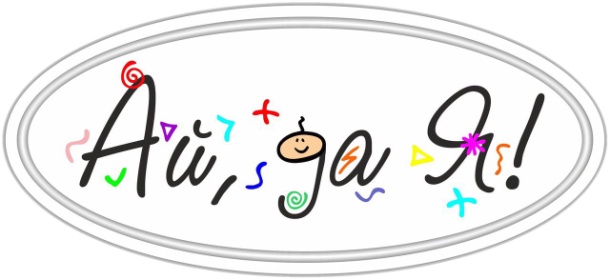 ЗАЯВКА НА УЧАСТИЕ В КОНКУРСЕ ДЕТСКИХ РИСУНКОВДЕТСКОЙ ШКОЛЫ РАЗВИТИЯ «АЙ, ДА Я»«ТВОРЧЕСТВО БЕЗ ГРАНИЦ»Заявка присылается вместе с качественным фото творческой работы на адрес aydaya.belarus@mail.ru .Каждая работа сопровождается отдельной заявкой.ФИО автора творческой работыФИО руководителя / родителя участникаГород автораНазвание организации, которую представляет участник Возрастная категорияНазвание работыКонтактный телефон, e-mail